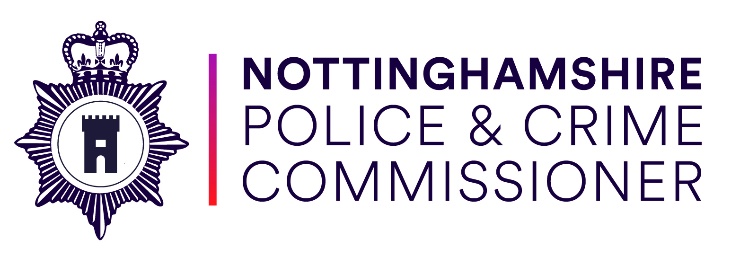 Research to explore the impact of experiencing or witnessing violence on boys’ beliefs and behaviours in Nottingham and NottinghamshireJuly 2021Bidder Response Document Bidders are invited to respond to the questions below, ensuring that all points are answered.  Scoring MechanismThe answers in this document will be assessed against the criteria published in page 4 of the Request for Proposals and scored as set out on page 5.Please note:the entire specification should be considered when answering individual questions;Bidders must answer each question fully and NOT make reference to other responses to other questions or use attachments to support their answer unless specifically requested;Bidders should use examples of current or recent delivery in their answers;Bidders may answer these questions in a separate document, clearing marking it with the Bidder’s name and the title “Quality Requirements Response Document”.Bidder Name: RefWeightingScore availableQuestionResponseExperience / UnderstandingExperience / UnderstandingExperience / UnderstandingExperience / UnderstandingExperience / Understanding110%5Please tell us about the experience of the proposed researcher/s, this should include skills and experience of colleagues, including reference to:Research on beliefs and behaviours of perpetrators of domestic and sexual violence and abuse, and violence against women and girls Research on gendered nature of domestic violence and abuse (including protected characteristics) Conducting primary research involving children in a safe and ethical mannerEngaging groups and communities whose voices are less often heard Working in a range of community settings Innovative engagement methodsYour answer should be no more than 500 words. A short CV of each member of the team can also be submitted with the response document as a separate attachment.210%5Please tell us about your experience and understanding of the engagement topic of ‘boys’ beliefs and behaviours’ in relation to violence, and the detrimental influence of experiencing domestic violenceYour answer should be no more than 500 words. 310%5Please provide an overview of your understanding of the gendered nature of Domestic and Sexual Violence and Abuse, and Violence against Women and Girls, and the negative impact on survivors, and children and young peopleYour answer should be no more than 500 words.410%5Please provide an overview of  how boys who have previously, and/or are currently, experiencing domestic violence, and other key informants, will be identified and engaged with and supported to participateYour answer should be no more than 500 words.QualityQualityQualityQualityQuality515%5Please provide a detailed description of the research work including timetable indicating key outputsYour answer should be no more than 500 words. Additional detail should be provided in a delivery plan, no template has been provided.615%5Please provide details of how research ethics and governance standards will be applied and maintained e.g. identification of participants, consent and safeguarding etc.This should include assurance with regard to data integrity and information security, including compliance with GDPR legislation.Your answer should be no more than 500 words.715%5Please set out the data and information sources that will be used for the research, including engagement activities, and how the information will be synthesised to draw conclusions.Your answer should be no more than 500 words.PricingPricingPricingPricingPricing815%5A breakdown of costs should be included in the attached Pricing Schedule.100%40